板块教案5　守株待兔教案设计教学目标1．认识“宋、耕”等4个生字，会写“守、株”等9个字。2．正确、流利地朗读课文。能借助注释读懂课文，说出农夫被宋国人笑话的原因。背诵课文。3．能说出“阅读链接”《南辕北辙》中乘车人所犯的错误。教学重点能借助注释读懂课文，说出农夫被宋国人笑话的原因，领悟故事蕴含的道理。课前准备教师准备：制作多媒体课件及字卡、词卡。学生准备：搜集兔子的相关资料。课时安排2课时。教学过程第一课时板块一　创设情境，引出课题1．课件出示一些图片，看图片猜猜是哪个成语故事。2．学生自由说名字：《画蛇添足》《刻舟求剑》《亡羊补牢》……3．揭示课题：同学们在平时的阅读中积累了不少寓言故事。这些寓言故事伴随着同学们的童年，为你们增添了不少乐趣，你们也懂得了不少道理。今天，让我们走进这千百年流传的寓言故事，去读一读，想一想。(板书：守株待兔)4．学生齐读课题。操作指导：教师要满怀激情地指导学生看图片回忆故事，让学生看图片猜故事内容，引领学生初步了解故事的主人公，从而以积极的情感投入故事的学习中。板块二　初读课文，整体感知活动1　质疑题目，指导朗读1．质疑：看到这个题目，你想到了哪些问题？预设：“守株待兔”是什么意思？谁在守株待兔？为什么要守株待兔呢？他等到兔子了吗？2．教师语速适中，范读课文，学生初步感知语句的停顿。课件出示：宋人/有耕者。田中/有株。兔走/触株，折颈/而死。因/释其耒/而守株，冀/复得兔。兔/不可/复得，而/身为/宋国/笑。3．教师领读，学生跟读，多读几遍。活动2　整体感知，学习生字1．默读全文，思考：课文主要讲了什么内容？2．指生汇报交流。3．教师归纳：一个农夫在田里干活时，一只兔子跑过来撞到了田边的树桩上死掉了，于是，农夫什么也不做了，就坐在树桩旁等，他希望还能捡到兔子，可是再也没有等到。4．朗读句子，读准字音。课件出示：(1)守株待兔。(2)宋人有耕者。(3)兔走触株，折颈而死。(4)因释其耒而守株，冀复得兔。教师指导学生读准带有生字的词：守株待兔　宋人　耕者　接触　颈部　解释　其他5．学生自由认读词语，读准字音。6．汇报交流，重点识记：(1)“守”“株”“触”“释”是翘舌音。“触”是四声，不是三声。“其”是二声，不是一声。(2)“颈”是多音字。读jǐnɡ时，表示“脖子，头和躯干相连接的部分”的意思，组词：颈项、头颈。读ɡěnɡ时，表示“脖颈子，口语指脖子，亦称‘脖颈儿’”。(3)“株”与树木有关，所以是木字旁。“耕”的意思是用犁把土翻松。“冀”现在是河北省的简称，本课的意思是希望。(4)男女生分组，利用字卡展开比赛，看哪组识字最准确。操作指导：此环节的教学要注意激发学生识字的兴趣，然后借助句子识词，借助词语识字，用多种方法帮助学生识记生字，提高准确性。板块三　观察指导，练写生字活动1　自主观察，尝试练写1．学生观察写字表，独立练习写字。2．组内展示所写的字，提出书写中需要指导之处。活动2　重点指导，交流展示1．教师利用课件演示“耕”“其”“释”的书写过程，请学生仔细观察。耕：“耒”略窄，“井”略宽，“耒”首笔是横，末笔捺改点。其：两竖分写在竖中线左右，左低右高，中间两个短横分写在横中线上下。释：左部是“米”多一撇，不是“采”。2．学生观察，动笔练写。3．利用实物投影展示学生的书写成果，集体评议，修改自己的书写。操作指导：教师要相信并尊重学生已有的书写能力，抓住学生书写中出现的问题进行具体的指导，尤其要注意“释”的写法，提高书写指导的针对性、实效性。板块四　课堂小结，布置作业1．教师总结学生课堂学习情况。2．布置作业：将课文正确、流利地读给爸爸妈妈听。操作指导：要借助亲子阅读，给学生展示自己的机会，激发学生朗读的积极性，提高学生的朗读能力。第二课时板块一　复习导入，夯实基础1．出示词语，学生开火车朗读。守株待兔　宋人　耕者　接触　颈部　解释　其他2．指导学生选用其中的几个词语说几句与课文内容有关的话。3．读课文，说一说：这个故事讲了什么内容？4．过渡：这个种田人为什么守在树桩旁而不劳作呢？让我们再次走进课文，进一步了解课文内容，也许你会获得更多的启示。操作指导：指导学生运用生字词说几句与课文内容有关的话，既可以回顾课文内容，又可以促进学生运用的意识，提高运用的能力。教学时，教师要多找几名学生说。板块二　精读课文，体会交流活动1　结合活动卡，自主学习1.出示活动卡，学生默读课文。2．学生小组合作学习，完成活动卡内容。活动2　学生汇报，学习课文预设一：出示“宋人有耕者。田中有株”。1．导学：谁读懂了这两句话？指名说，先读原句，再说意思。2．追问：“株”指什么？(树桩。)3．指导朗读句子。预设二：出示“兔走触株，折颈而死”。1．学生读句子后汇报对句子的理解。2．追问：“走”是什么意思？(跑。)3．导思：你还记得在哪里见过“走”也是跑的意思吗？(儿童急走追黄蝶。)4．小结：在这里，“走”是跑的意思，看来这个字古今意思有差别。5．指导学生对照课文插图，展开想象：兔子“折颈而死”后农夫会想些什么？引导学生体会农夫希望天天捡到兔子的侥幸心理。6．过渡：捡到兔子以后，他是怎么做的呢？(因释其耒而守株，冀复得兔。)预设三：出示“因释其耒而守株，冀复得兔”。1．学生读句子后汇报对句子的理解。2．导学：种田人遇到了什么事，居然决定放下手中的农具而守在树桩旁？(因为侥幸得到一只兔子，想再次得到。)3．看书中插图，仔细观察这个种田人的眼神和动作，想象一下，当他白捡到一只兔子时会怎么想？(要是一直能捡到兔子，那该有多好！)4．导思：他是怎么做的？(放下手中的农具，守在树桩旁，再也不干活了。)5．展开想象：第一天，这个异想天开的种田人坐在树桩旁，美滋滋地想……第二天，他又坐在树桩旁，满怀期待地想……第三天，这个种田人仍旧坐在树桩旁，傻呵呵地想……就这样，一周过去了，不知不觉，一个月过去了，种田人再也没有等到兔子。那么，他等来的会是什么？(地里草很多，庄稼没有收成。)6．过渡：像他这样什么也不做，一心守着树桩，满心等待再出现兔子撞死在树桩上的事，你能想到什么词来形容？(白日做梦、心存侥幸、不劳而获。)7．追问：他“释其耒而守株”的结果是什么？(空等。)预设四：出示“兔不可复得，而身为宋国笑”。1．学生读句子后汇报对句子的理解。2．追问：“笑”是什么意思？(耻笑。)3．讨论：农夫为什么被宋国人笑话？他究竟错在哪儿？4．小结：谁能用自己的话，把这个故事讲一讲？操作指导：教学中一定要注意引导学生结合注释及工具书，借助多种形式的朗读，引导学生展开合理的想象，进一步理解故事的内容，培养学生的表达能力。板块三　阅读链接，拓展学习活动1　感悟道理，背诵课文1．你从故事中感悟到了什么？(做事不能有不劳而获的想法，想成功就要付诸实际行动，不能把偶然的现象当成经常发生的事。)(板书：一无所获)2．导思：你想对这个种田人说些什么？3．联系生活实际，谈谈你对这个故事的理解。4．全班齐读，试着背诵。活动2　出示链接，阅读理解1．出示《南辕北辙》，学生进行阅读。2．学生边默读边思考：(1)故事中的乘车人犯了什么错误？乘车人错在他一心想往南走，车子却往北走，这样的话，他永远都到不了目的地。(2)你从中明白了什么道理？这个故事说明，无论做什么事，都要先看准方向，才能充分发挥自己的有利条件。如果方向错了，条件再有利，也只会离成功越来越远。活动3　比较阅读，总结归纳1．讨论交流：《守株待兔》和《南辕北辙》中的两个人有哪些异同？2．学生汇报，教师点拨。相同点：两个人都不动脑筋，做了愚不可及的事情。不同点：一个人做事不努力，妄想不劳而获，结果一无所获；另一个人虽然努力，但方向错了，还是徒劳无功。3．学了这两则寓言，大家觉得寓言有什么特点？总结归纳：寓言篇幅短小、语言精练；具有鲜明的哲理性和讽刺性；故事情节多为虚构，在创作上经常运用夸张、拟人等修辞方法。操作指导：此处教学，注意引导学生学会应用，能够对比阅读，体会寓言的特点和魅力。教师要引导学生积极品读感悟。板块四　课后练习，布置作业1．背诵课文。学生齐读课文，回家按照节奏有感情地把课文背诵给家人听。2．拓展阅读：《韩非子》中还有许多寓言故事因其丰富的内涵、生动的情节，成为脍炙人口的成语典故，至今还为人们广泛运用，比如《买椟还珠》等，课后找来读一读。操作指导：要激发学生的想象，训练学生的表达能力，由课内阅读向课外实践延伸，激发学生读书的欲望。重点要让学生弄明白这个故事讲了一个什么道理即可，不必花太多时间。板书设计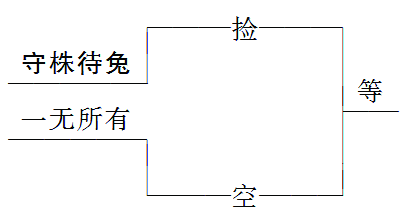 教学反思1．结合注释和插图指导理解。这是一篇文言文形式的寓言故事。文言文对于孩子们来说还是有一定难度的，在学习时有意识地指导学生结合注释对语句进行理解，在读懂句子的基础上，串连整个故事，形成整体的认识。2．发挥想象，读中感悟。想象对孩子来说是一项很重要的潜力，他们也喜欢发挥想象。因此，在教学过程中让学生大胆地想象：“兔子为什么会跑来撞死在树桩上？”“农夫捡到兔子后会想些什么，做些什么？”“你会对他怎样说？”学生充分发挥自己的想象力。学生的想象力被激发的同时，训练了学生的语言表达能力。在深入理解的基础上，进行反复的朗读，在读中感悟，对寓意也就有了清楚的认识。轻声读课文，结合插图和注释理解句意，并谈谈自己的感受。轻声读课文，结合插图和注释理解句意，并谈谈自己的感受。轻声读课文，结合插图和注释理解句意，并谈谈自己的感受。轻声读课文，结合插图和注释理解句意，并谈谈自己的感受。重点句子单个字的意思句子的意思读后感受宋人有耕者。田中有株。兔走触株，折颈而死。因释其耒而守株，冀复得兔。兔不可复得，而身为宋国笑。